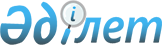 Об утверждении Правил включения (исключения) в (из) перечень (перечня) оператора фискальных данных, а также квалификационных требований, предъявляемых к потенциальному оператору фискальных данныхПриказ Первого заместителя Премьер-Министра Республики Казахстан – Министра финансов Республики Казахстан от 1 августа 2019 года № 808. Зарегистрирован в Министерстве юстиции Республики Казахстан 2 августа 2019 года № 19180.
      В соответствии с частями второй и третьей статьи 171 Кодекса Республики Казахстан "О налогах и других обязательных платежах в бюджет" (Налоговый кодекс) ПРИКАЗЫВАЮ:
      Сноска. Преамбула - в редакции приказа Заместителя Премьер-Министра - Министра финансов РК от 06.06.2023 № 619 (вводится в действие по истечении шестидесяти календарных дней после дня его первого официального опубликования).


      1. Утвердить прилагаемые:
      1) Правила включения (исключения) в (из) перечень (перечня) оператора фискальных данных согласно приложению 1 к настоящему приказу;
      2) Квалификационные требования, предъявляемые к потенциальному оператору фискальных данных, согласно приложению 2 к настоящему приказу.
      2. Комитету государственных доходов Министерства финансов Республики Казахстан в установленном законодательном порядке обеспечить:
      1) государственную регистрацию настоящего приказа в Министерстве юстиции Республики Казахстан;
      2) в течение десяти календарных дней со дня государственной регистрации настоящего приказа направление его на казахском и русском языках в Республиканское государственное предприятие на праве хозяйственного ведения "Институт законодательства и правовой информации Республики Казахстан" Министерства юстиции Республики Казахстан для официального опубликования и включения в Эталонный контрольный банк нормативных правовых актов Республики Казахстан;
      3) размещение настоящего приказа на интернет-ресурсе Министерства финансов Республики Казахстан;
      4) в течение десяти рабочих дней после государственной регистрации настоящего приказа в Министерстве юстиции Республики Казахстан представление в Департамент юридической службы Министерства финансов Республики Казахстан сведений об исполнении мероприятий, предусмотренных подпунктами 1), 2) и 3) настоящего пункта.
      3. Настоящий приказ вводится в действие по истечении двадцати одного календарного дня после дня его первого официального опубликования.
      "СОГЛАСОВАН"Министерство цифрового развития,инноваций и аэрокосмическойпромышленностиРеспублики Казахстан Правила включения (исключения) в (из) перечень (перечня) оператора фискальных данных
      Сноска. Приложение 1 - в редакции приказа Заместителя Премьер-Министра - Министра финансов РК от 06.06.2023 № 619 (вводится в действие по истечении шестидесяти календарных дней после дня его первого официального опубликования). Глава 1. Общие положения
      1. Настоящие Правила включения (исключения) в (из) перечень (перечня) оператора фискальных данных (далее – Правила) разработаны в соответствии с частями второй и третьей статьи 171 Кодекса Республики Казахстан "О налогах и других обязательных платежах в бюджет" (Налоговый кодекс) и определяют порядок включения (исключения) юридических лиц в (из) перечень (перечня) оператора фискальных данных.
      2. Включение (исключение) в (из) перечень (перечня) оператора фискальных данных осуществляется Комитетом государственных доходов Министерства финансов Республики Казахстан (далее – Комитет). Глава 2. Включение в перечень оператора фискальных данных
      3. Включение в перечень оператора фискальных данных (далее – Перечень) осуществляется Комитетом на основании заявления о включении в Перечень по форме согласно приложению 1 к настоящим Правилам.
      К заявлению о включении в Перечень, соответствующим условиям, установленным пунктом 4 настоящих Правил, прилагаются копии следующих документов: 
      1) лицензия на предоставление услуг в области связи, выданная уполномоченным органом, или договор с юридическим лицом, оказывающим услуги связи;
      2) акт по результатам испытаний на соответствие требованиям информационной безопасности;
      3) правоустанавливающий документ, подтверждающий право собственности, либо документ, подтверждающий право временного пользования программно-аппаратным комплексом для приема, обработки и передачи сведений о денежных расчетах в оперативном режиме в органы государственных доходов по сетям телекоммуникаций общего пользования (при этом срок временного пользования программно-аппаратным комплексом должен составлять не менее трех лет с даты подачи заявления на включение в Перечень);
      4) правоустанавливающий документ, подтверждающий право собственности или право временного пользования объектами недвижимости (здание, сооружение, помещение), находящимися на территории Республики Казахстан и используемыми для размещения технических средств, осуществляющих прием, обработку и передачу сведений о денежных расчетах (при этом срок временного пользования объектом недвижимости должен составлять не менее трех лет с даты подачи заявления на включение в Перечень); 
      5) сертификат соответствия системы менеджмента информационной безопасности требованиям СТ РК ISO/IEC 27001-2015 "Информационная технология. Методы и средства обеспечения безопасности. Системы менеджмента информационной безопасностью";
      6) лицензия на оказание услуг по выявлению технических каналов утечки информации и специальных технических средств, предназначенных для оперативно-розыскных мероприятий, либо договор о совместных работах по обеспечению информационной безопасности с действующим оперативным центром информационной безопасности.
      4. Включение юридического лица в Перечень осуществляется при одновременном соблюдении следующих условий:
      1) наличие заявления и копий документов, указанных в пункте 3 настоящих Правил;
      2) соответствие квалификационным требованиям, предъявляемым к потенциальному оператору фискальных данных, утвержденным настоящим приказом;
      3) обеспечение проведения демонстрации программно-аппаратного комплекса для приема, обработки и передачи сведений о денежных расчетах в оперативном режиме в органы государственных доходов по сетям телекоммуникаций общего пользования, подтверждающее взаимодействие в соответствии с протоколом взаимодействия программно-аппаратного комплекса для приема, обработки и передачи сведений о денежных расчетах в оперативном режиме в органы государственных доходов по сетям телекоммуникаций общего пользования с контрольно-кассовыми машинами с функцией фиксации и (или) передачи данных.
      5. Решение о включении (отказе во включении) юридического лица в Перечень принимается Комитетом в течение 30 (тридцати) рабочих дней со дня принятия заявления.
      При выявлении оснований для отказа о включении (отказе во включении) юридического лица в Перечень, Комитет в течение 1 (одного) рабочего дня уведомляет юридическое лицо о предварительном решении об отказе во включении юридического лица в Перечень, а также времени и месте (способе) проведения заслушивания для предоставления возможности юридическому лицу выразить позицию по предварительному решению.
      Уведомление о заслушивании направляется не менее чем за 3 (три) рабочих дня до завершения срока рассмотрения заявления. Заслушивание проводится не позднее 2 (двух) рабочих дней со дня уведомления.
      По результатам заслушивания составляется протокол и Комитет принимает решение о включении либо мотивированный отказ во включении юридического лица в Перечень.
      При этом в случае ходатайства юридического лица процедура заслушивания может не проводиться.
      Комитет по результатам рассмотрения заявления письменно уведомляет юридическое лицо о решении о включении (отказе во включении) в Перечень в течение 3 (трех) рабочих дней с даты принятия решения о включении (отказе во включении).
      Перечень размещается на официальном интернет-ресурсе Комитета в течение 3 (трех) рабочих дней с даты принятия решения о включении (отказе во включении).
      6. В случае несоблюдения юридическим лицом условий, установленных пунктом 4 настоящих Правил, Комитетом в течение 10 (десяти) рабочих дней со дня принятия заявления о включении юридического лица в Перечень предоставляет заявителю письменный отказ.
      Отказ Комитета не ограничивает заявителя в повторной подаче заявления о включении юридического лица в Перечень при условии устранения выявленных нарушений. Глава 3. Исключение из перечня операторов фискальных данных
      7. Исключение оператора фискальных данных из Перечня осуществляется Комитетом в следующих случаях:
      1) несоответствия оператора фискальных данных квалификационным требованиям, предъявляемым к потенциальному оператору фискальных данных, утвержденным настоящим приказом;
      2) признания оператора фискальных данных бездействующим в порядке, определенном статьей 91 Налогового Кодекса, либо банкротом – со дня вступления в законную силу решения суда о признании банкротом;
      3) если первый руководитель или учредитель (участник) оператора фискальных данных является:
      недееспособным или ограниченно дееспособным и (или) безвестно отсутствующим физическим лицом по решению суда;
      физическим лицом, имеющим непогашенную или неснятую судимость по статьям 216, 238 и 245 Уголовного кодекса Республики Казахстан;
      физическим лицом, находящимся в розыске;
      физическим лицом – иностранцем или лицом без гражданства, цель пребывания которого не связана с осуществлением трудовой деятельности в Республике Казахстан, либо разрешенный срок его пребывания на территории Республики Казахстан истек;
      4) подачи оператором фискальных данных заявления об исключении из Перечня по форме согласно приложению 2 к настоящим Правилам;
      5) исключения оператора фискальных данных из Государственной базы данных налогоплательщиков;
      8. Решение об исключении оператора фискальных данных из Перечня принимается Комитетом в течение 15 (пятнадцати) рабочих дней с даты выявления несоответствия одному из случаев, установленных пунктом 7 настоящих Правил.
      9. Информация об исключении оператора фискальных данных из Перечня размещается на официальном интернет-ресурсе Комитета в течение 3 (трех) рабочих дней с даты принятия решения об исключении.
      10. После принятия решения об исключении из Перечня, юридическое лицо:
      1) прекращает прием сведений о денежных расчетах с контрольно-кассовых машин с функцией фиксации и (или) передачи данных со дня получения решения об исключении из Перечня;
      2) уведомляет пользователей об исключении из Перечня не позднее 24 (двадцати четырех) часов со дня решения об исключении;
      3) обеспечивает уничтожение фискальных данных на сервере оператора фискальных данных и их резервные копии;
      4) сообщает в письменной форме об уничтожении фискальных данных в Комитет с приложением акта об уничтожении фискальных данных. Глава 4. Заключительные положения
      11. Жалобы на решения, действия (бездействие) Комитета по вопросам включения (исключения) в (из) Перечень (Перечня) оператора фискальных данных подаются в установленном законодательством Республики Казахстан порядке. Заявление о включении в операторы фискальных данных
      Прошу включить в перечень оператора фискальных данных,перечень копии подтверждающих документов прилагается:
      1) лицензия на предоставление услуг в области связи, выданная уполномоченныморганом или договор с юридическим лицом, оказывающим услуги связи;
      2) акт по результатам испытаний на соответствие требованиям информационной безопасности;
      3) правоустанавливающий документ, подтверждающий право собственности, либодокумент, подтверждающий право временного пользования программно-аппаратнымкомплексом для приема, обработки и передачи сведений о денежных расчетах воперативном режиме в органы государственных доходов по сетям телекоммуникацийобщего пользования (при этом срок временного пользования программно-аппаратнымкомплексом должен составлять не менее трех лет с даты подачи заявленияна включение в Перечень);
      4) правоустанавливающий документ, подтверждающий право собственности илиправо временного пользования объектами недвижимости (здание, сооружение,помещение), находящимися на территории Республики Казахстан и используемымидля размещения технических средств, осуществляющих прием, обработку и передачусведений о денежных расчетах (при этом срок временного пользования объектомнедвижимости должен составлять не менее трех лет с даты подачи заявлениядля включения в Перечень);
      5) сертификат соответствия системы менеджмента информационной безопасноститребованиям СТ РК ISO/IEC 27001-2015 "Информационная технология. Методыи средства обеспечения безопасности. Системы менеджмента информационнойбезопасностью";
      6) лицензия на оказание услуг по выявлению технических каналов утечкиинформации и специальных технических средств, предназначенных для оперативно-розыскных мероприятий, либо договор о совместных работах по обеспечениюинформационной безопасности с действующим оперативным центроминформационной безопасности.Я, подтверждаю готовность продемонстрировать программно-аппаратный комплексдля приема, обработки и передачи сведений о денежных расчетах в оперативномрежиме в органы государственных доходов по сетям телекоммуникаций общегопользования, подтверждающее взаимодействие в соответствии с протоколомвзаимодействия программно-аппаратного комплекса для приема, обработки ипередачи сведений о денежных расчетах в оперативном режиме в органыгосударственных доходов по сетям телекоммуникаций общего пользованияс контрольно-кассовыми машинами с функцией фиксации и (или) передачи данных.Руководитель ___________________________________________________________(подпись) (фамилия, имя, отчество (при его наличии)_________________ 20__ годаЗаявление принято к рассмотрению _______ ________________ 20__ года________________________________________________________________________(подпись, фамилия, имя, отчество (при его наличии) ответственного лица) Заявление об исключении из перечня операторов фискальных данных
      Прошу исключить из перечня оператора фискальных данных в связи с:      ____________________________________________________________________________________________________________________________________________________________________________________________________________________________________________________________________________________________________________________________________________________Руководитель _____________ __________________________________________(подпись) (фамилия, имя, отчество (при его наличии))________________ 20__ годаЗаявление принято к рассмотрению _______________ 20__ года____________________________________________________________________(подпись, фамилия, имя, отчество (при его наличии) ответственного лица) Квалификационные требования, предъявляемые к потенциальному оператору фискальных данных
      Сноска. Приложение 2 - в редакции приказа Заместителя Премьер-Министра - Министра финансов РК от 06.06.2023 № 619 (вводится в действие по истечении шестидесяти календарных дней после дня его первого официального опубликования).
      Оператором фискальных данных определяется юридическое лицо, одновременно соответствующее следующим квалификационным требованиям:
      1) осуществляющее деятельность на основании соответствующей лицензии на предоставление услуг в области связи, выданной уполномоченным органом, или договора с юридическим лицом, оказывающим услуги связи;
      2) имеющее на праве собственности либо на праве временного пользования объекты недвижимости (здание, сооружение, помещение), находящиеся на территории Республики Казахстан и используемые для размещения технических средств, осуществляющих прием, обработку и передачу сведений о денежных расчетах;
      3) имеющее на праве собственности либо на праве временного пользования программно-аппаратный комплекс для приема, обработки и передачи сведений о денежных расчетах в оперативном режиме в органы государственных доходов по сетям телекоммуникаций общего пользования;
      4) имеющее акт по результатам испытаний на соответствие требованиям информационной безопасности;
      5) применяющее сертифицированные средства криптографической защиты информации;
      6) являющееся резидентом Республики Казахстан;
      7) имеющее тестовую площадку для проведения тестирования и испытаний моделей контрольно-кассовых машин с функцией фиксации и (или) передачи данных для разработчиков, производителей и поставщиков контрольно-кассовых машин с функцией фиксации и (или) передачи данных;
      8) имеющее круглосуточную бесплатную консультационно-информационную службу, обеспечивающую информационную и техническую поддержку налогоплательщиков, применяющих контрольно-кассовые машины с функцией фиксации и (или) передачи данных;
      9) имеющее интернет-ресурс, доменное имя которого принадлежит оператору фискальных данных;
      10) имеющее программно-аппаратный комплекс, расположенный в центре (центрах) обработки данных, соответствующий единым требованиям в области информационно-коммуникационных технологий и обеспечения информационной безопасности, утвержденным постановлением Правительства Республики Казахстан от 20 декабря 2016 года № 832;
      11) имеющее лицензию на оказание услуг по выявлению технических каналов утечки информации и специальных технических средств, предназначенных для оперативно-розыскных мероприятий, либо договора о совместных работах по обеспечению информационной безопасности с действующим оперативным центром информационной безопасности.
					© 2012. РГП на ПХВ «Институт законодательства и правовой информации Республики Казахстан» Министерства юстиции Республики Казахстан
				
      Первый заместитель Премьер-МинистраРеспублики Казахстан - Министр финансовРеспублики Казахстан
Приложение 1 к приказу
Первого заместителя
Премьер-Министра
Республики Казахстан
– Министра финансов
Республики Казахстан
от 1 августа 2019 года № 808Приложение 1
к Правилам включения
(исключения) в (из) перечень
(перечня) операторов
фискальных данныхформаот _______________________
(полное наименование
юридического лица, реквизиты
бизнес–идентификационный номер)Приложение 2
к Правилам включения
(исключения) в (из) перечень
(перечня) оператора
фискальных данныхформаот ________________________
(полное наименование
юридического лица, реквизиты
бизнес–идентификационный номер)Приложение 2
к приказу Первого заместителя
Премьер-Министра
Республики Казахстан
– Министра финансов
Республики Казахстан
от 1 августа 2019 года № 808